Служба в полиции и почетна и трудна…В ОМВД России по Добринскому району 6 декабря состоялся «День открытых дверей» для учащихся 11 классов образовательных учреждений района и их родителей. На мероприятии присутствовали ученики Пушкинской и второй Добринской школ,   лицея № 1 п. Добринка,   а также родители будущих абитуриентов. До присутствующих была доведена информация об условиях приема выпускников 11 классов 2018 года (и граждан, ранее окончивших школу) в образовательные организации высшего профессионального образования МВД России по очной форме обучения. 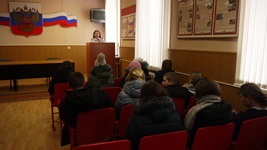 ОМВД России по Добринскому району осуществляет набор абитуриентов в образовательные учреждения МВД России на 2019 год. На учебу принимаются граждане России (обоих полов) в возрасте до 25 лет, имеющие среднее (полное) общее (среднее профессиональное) образование и сертификат ЕГЭ, не привлекавшиеся к административной и уголовной ответственности, способные по своим личным и деловым качествам, физической подготовке и состоянию здоровья служить в органах внутренних дел.Абитуриенты направляются для поступления в образовательные организации, выбранные ими:- Воронежский институт МВД России (специальности: «правоохранительная деятельность», «правовое обеспечение национальной безопасности», «информационная безопасность телекоммуникационных систем», «инфокоммуникационные технологии и системы специальной связи»),- Белгородский юридический институт МВД России имени И.Д. Путилина (специальности: «правоохранительная деятельность» и «правовое обеспечение национальной безопасности»),- Волгоградская академия МВД России (специальность «судебная экспертиза»),- Орловский юридический институт МВД России имени В.В. Лукьянова («правоохранительная деятельность» и «правовое обеспечение национальной безопасности»),- Московский университет МВД России имени В.Я. Кикотя (специальность «экономическая безопасность»).Во всех институтах при поступлении на любые специальности сдают экзамен по физической подготовке. Кроме того, два предмета засчитываются по результатам ЕГЭ и по одному сдается экзамен. На юридические специальности необходима подготовка по следующим предметам: русский язык, история и обществознание, на инженерные специальности и «экономическую безопасность» – математика и (или) информатика.Вне конкурса при получении положительных оценок на вступительных экзаменах зачисляются сотрудники органов внутренних дел, имеющие стаж службы на должностях рядового и начальствующего состава органов внутренних дел не менее шести месяцев, а также уволенные в запас военнослужащие (в течение трех лет после увольнения), участники боевых действий, дети – круглые сироты и дети, оставшиеся без попечения родителей, дети сотрудников органов внутренних дел и военнослужащих внутренних войск, погибших при исполнении служебных обязанностей, граждане в возрасте до 20 лет, имеющие только одного родителя инвалида 1 группы, если среднедушевой доход семьи ниже величины прожиточного минимума, установленного в соответствующем субъекте РФ, выпускники Новочеркасского суворовского военного училища МВД России и приравненных к нему образовательных организаций.15 декабря 2018 года в 10.30 в Воронежском институте МВД России состоится встреча руководства института с кандидатами на обучение и их родителями.По вопросу оформления обращаться в группу по работе с личным составом ОМВД России по Добринскому району по адресу: п. Добринка, ул. Советская, д. 25, кабинет № 35 , т. 2-25-29.